Unit 10- Ben and Amy’s HolidayVocabulary Reading Comprehension Ali’s Long Weekend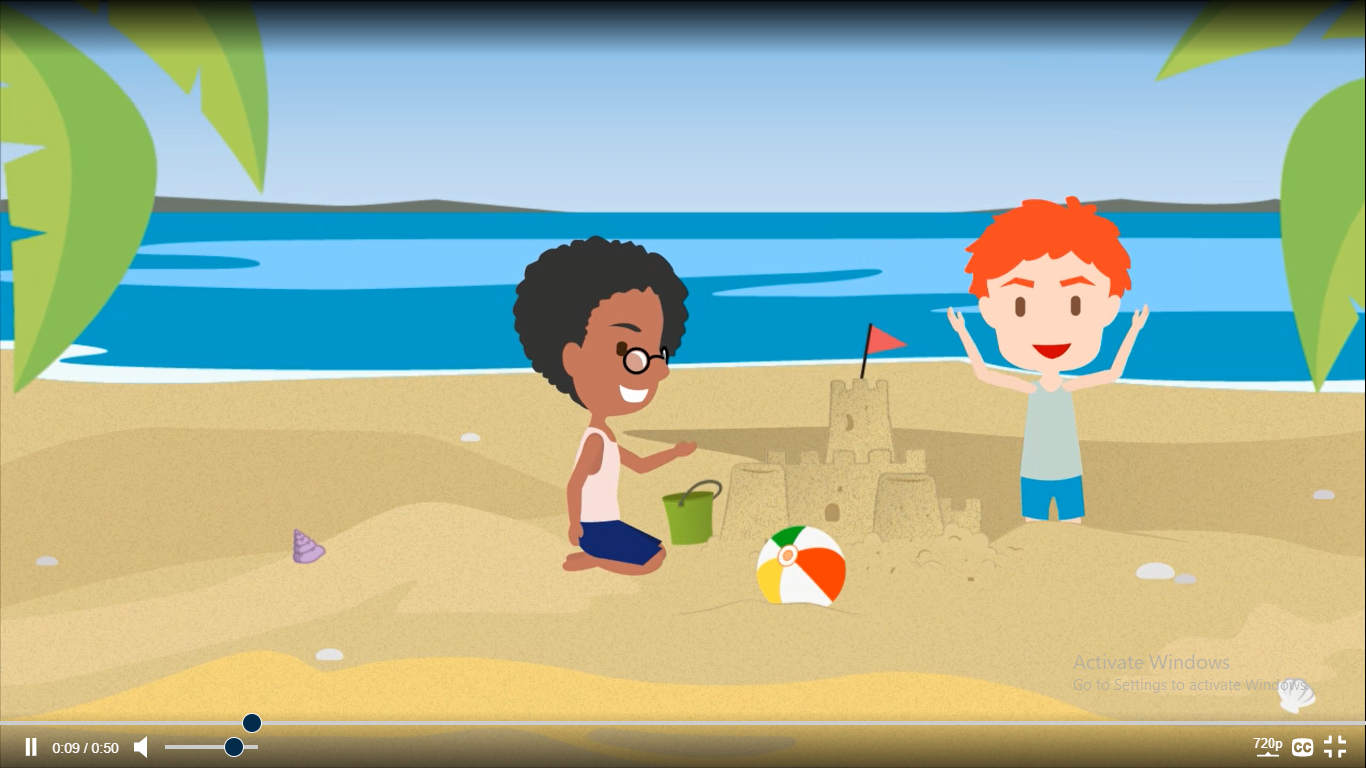 On Friday I was at the beachWith my best friend BaraaWe built a palace from sand all dayUntil the sky was dark.
On Saturday we were at the funfair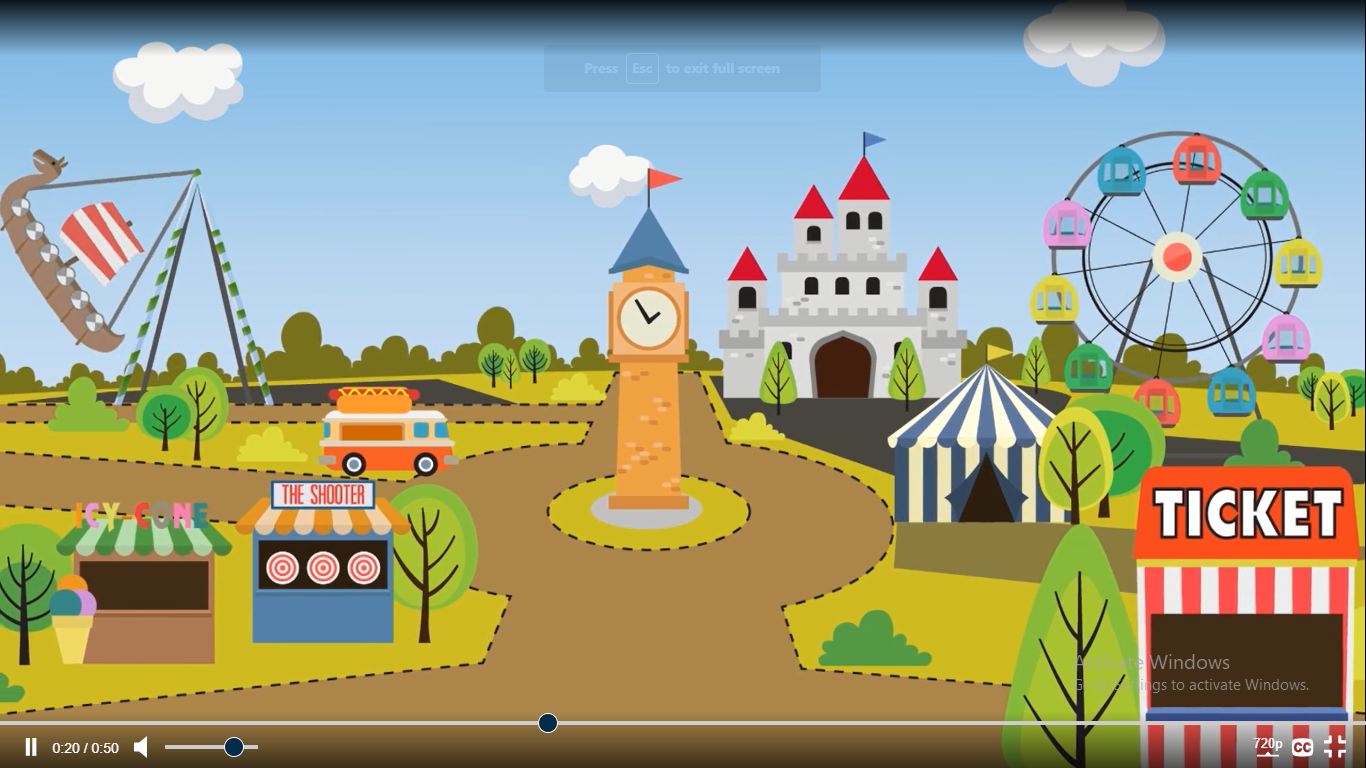 In Jericho Tiger ParkWe went by bus and played all dayUntil the sky was dark.
On Sunday we weren't at the beach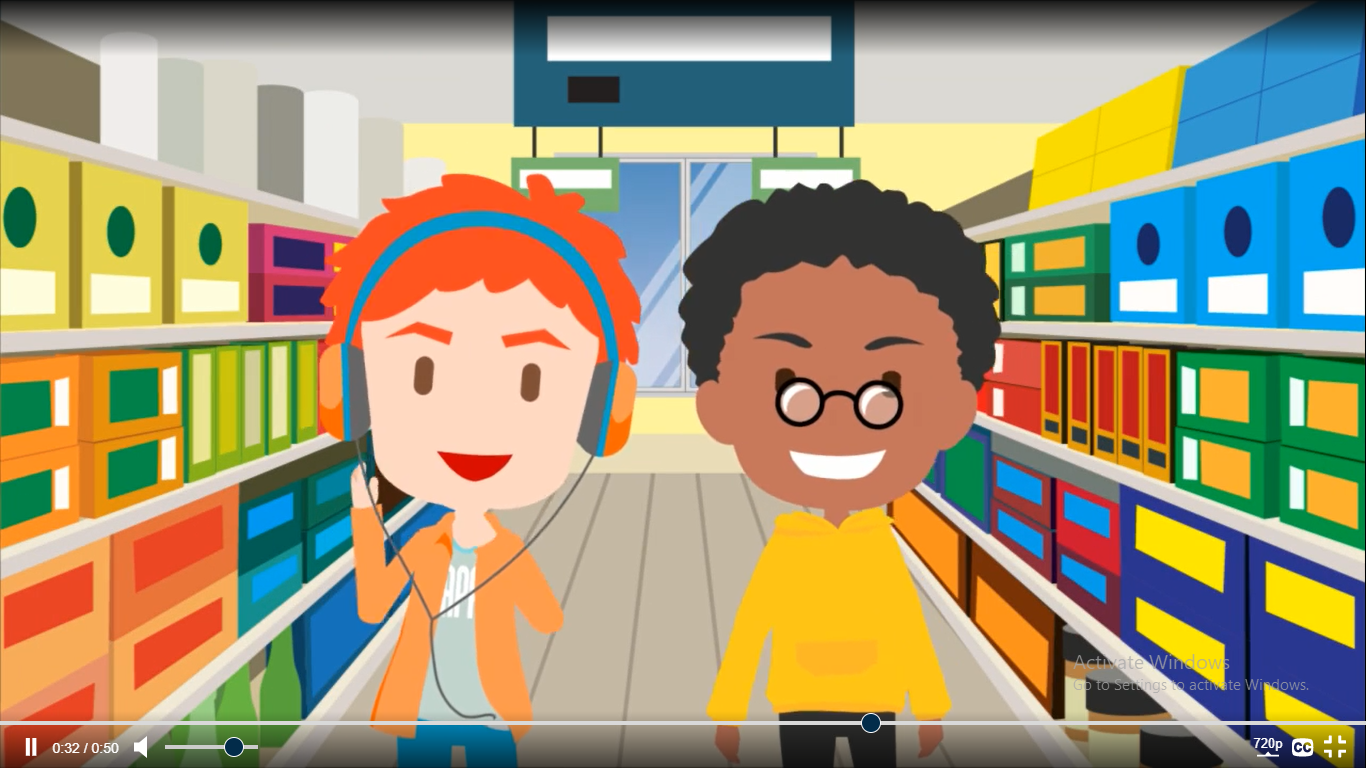 I wasn't in the parkWe were at the shops all dayUntil the sky was dark.
On Monday I was back at school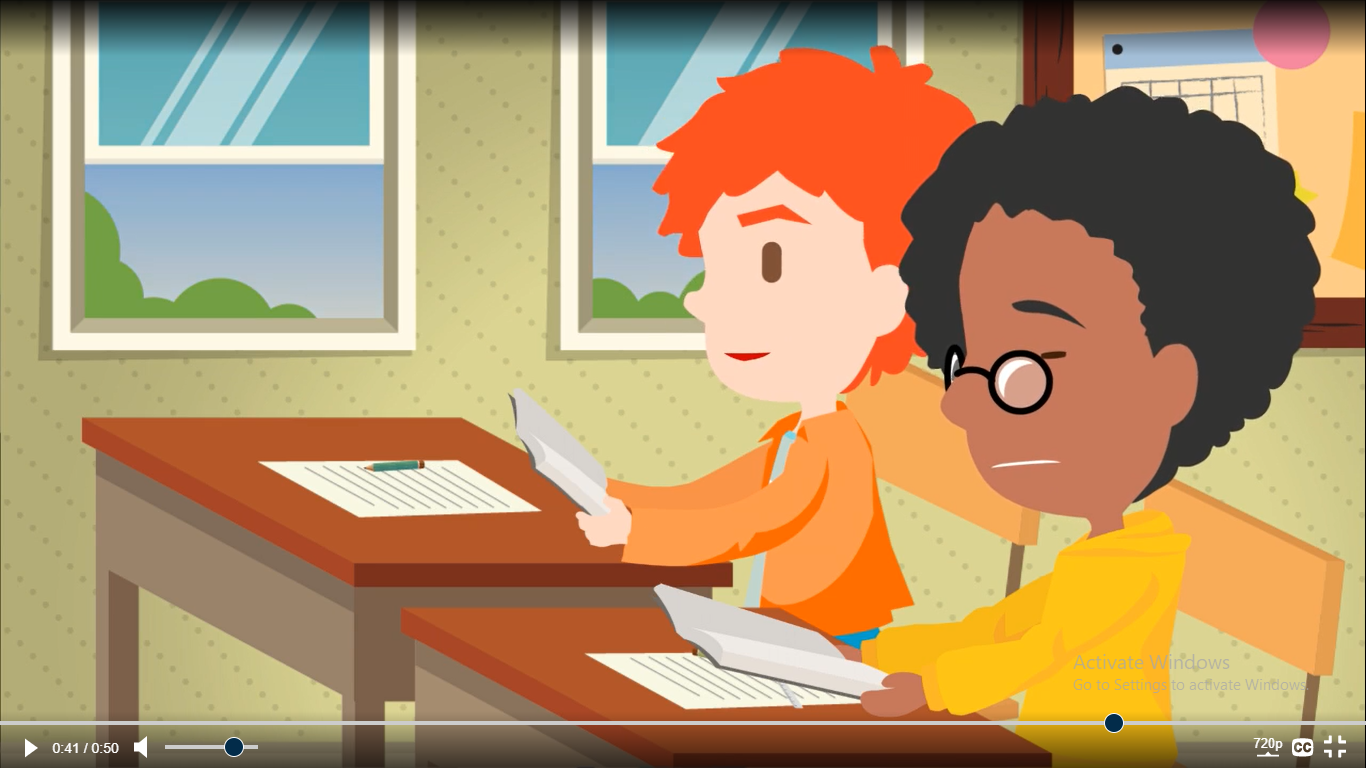 I sat next to my friend BaraaWe studied hard all dayUntil the sky was dark.Exercise: Answer the following questions using full sentences. Where was Ali on Friday? ______________________________________________Who was Ali with? ____________________________________________________What did they do on Friday? _____________________________________________Where did Ali go on Saturday? ___________________________________________How did they go there? __________________________________________________What did Ali and his friend go on Sunday? ___________________________________What did Ali and his friend do at school on Monday? ______________________________Find the past tense of the following verbs from the text:SpellingExercise 1: Write the words in the correct boxes: 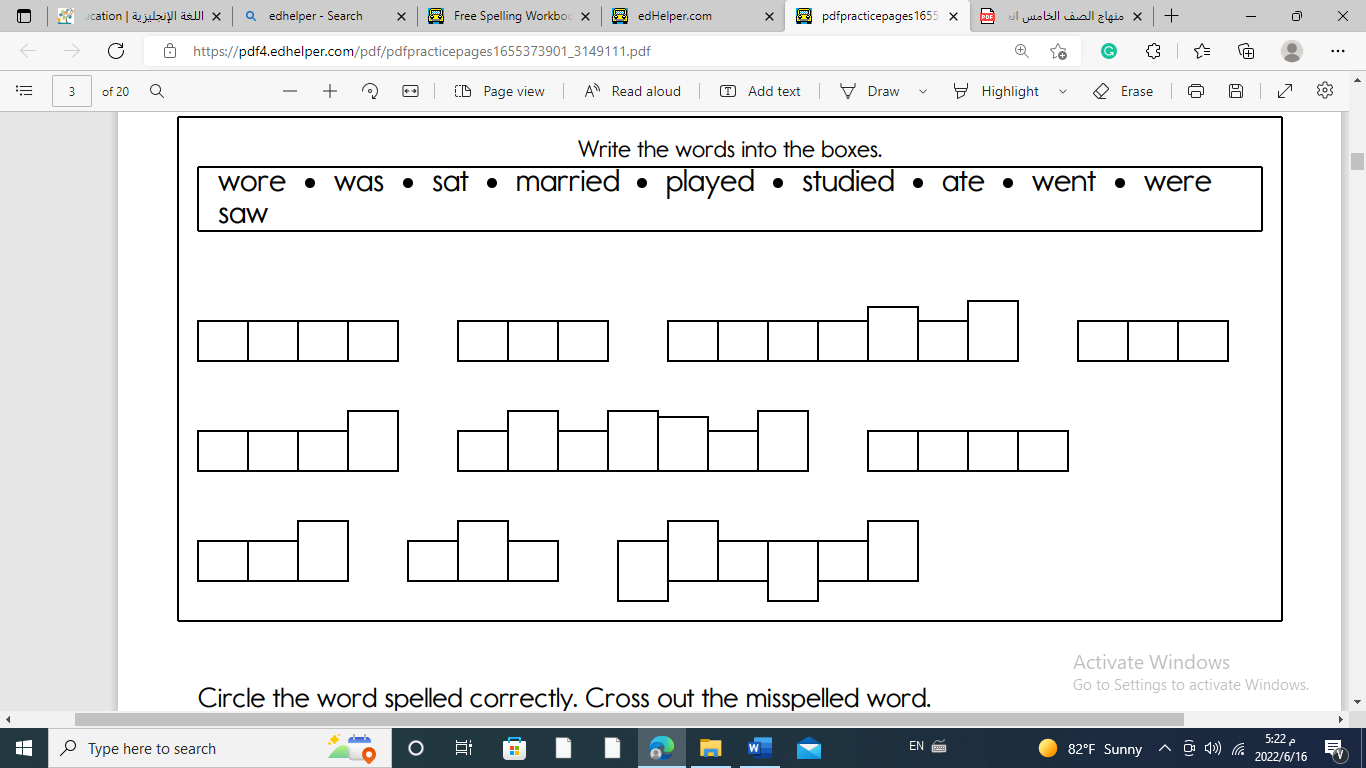 Exercise 2: Unscramble the letters to spell the words correctly:E.g. asw      waswordMeaningPictureSentencesweddingعرس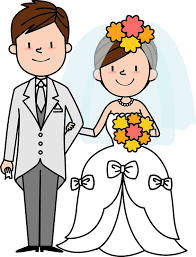 We went to my uncles wedding last Friday.princessأميرة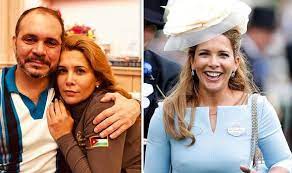 Princess Haya is wearing blue.palaceقلعة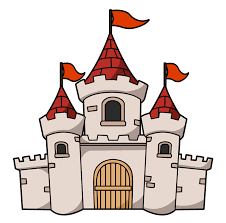 The palace is big and has ten rooms!mumام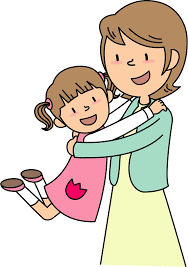 I love my mum because she is caring.dadأب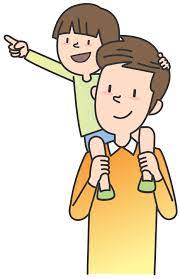 I love my dad because he is kind.grandfatherجد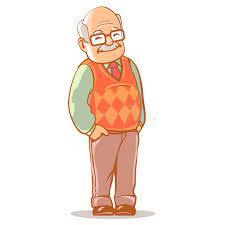 My grandfather wears glasses.grandmotherجدة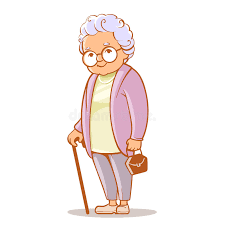 My grandmother likes to go shopping.familyعائلة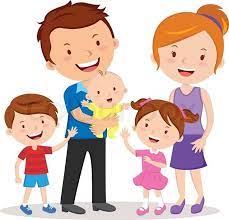 My family is made up of mum, dad, my sister and brother.carسيارة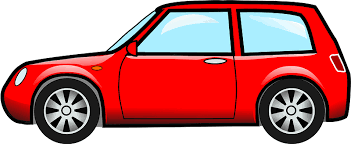 I come to school by car.beachشاطئ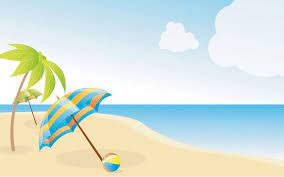 I want to go to the beach in the summer.mountainsجبال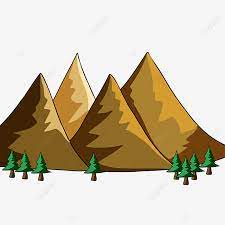 The mountains are high.travelان اسافر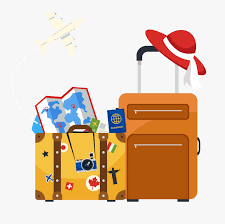 I love to travel with my family.Get marriedسوف يتزوج\تتزوج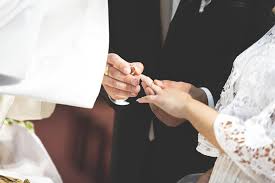 My sister will get married in the summer.look likeيشبه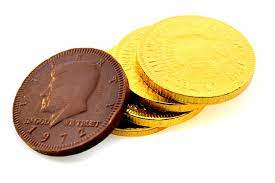 This chocolate looks like gold coins.aboutعن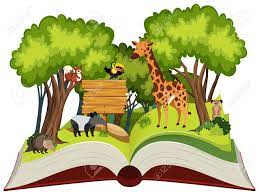 This book is about animalsalsoوهوأيضا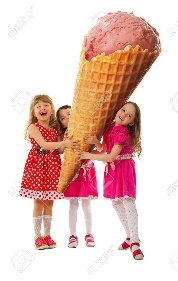 . This ice-cream is big, it is also delicious!hourساعة(ستون دقيقه)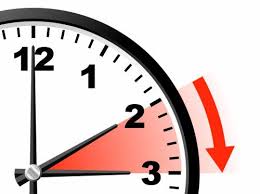 I will meet you at the café in an hour.allكل\جميع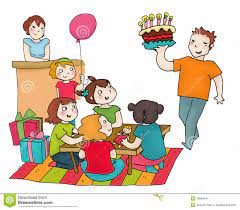 All my friends came to my birthday party.againمرة اخرى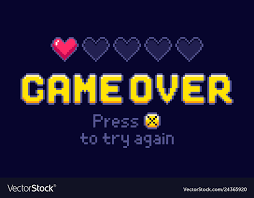 I did not win the game and had to try again.forلمدة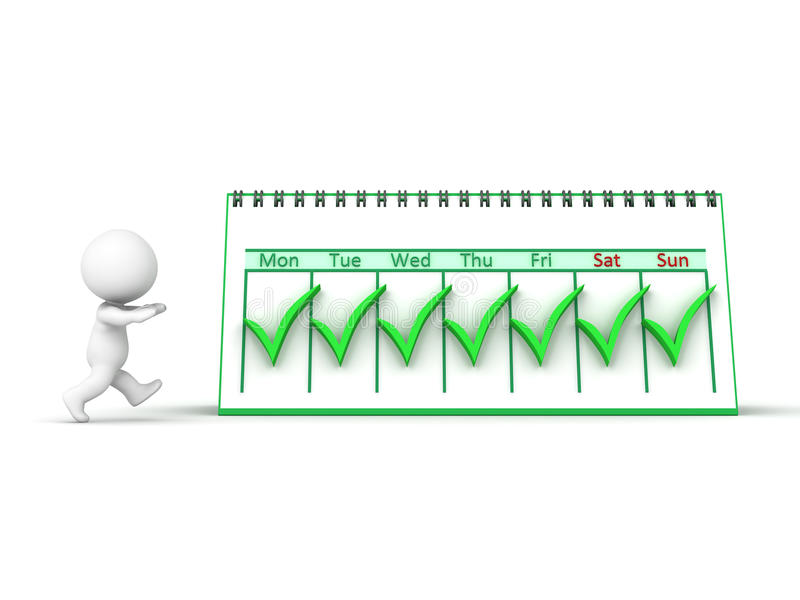 I have been studying for a week!byعلى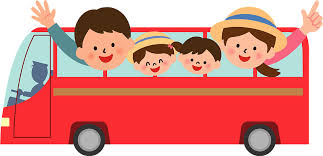 We go to Jordan by bus.PresentPastamaregoplaysitstudysatworewentatewasmarriedweresawstudiedplayedwree Tae diarermtwen asweowrast leaydpusddeit